Краткие инструкции для ПользователейОглавлениеКраткие инструкции для АдминистраторовДобавление пользователей в роли ПреподавательПерейти в панель администрирования (кнопка АДМИН в правом верхнем углу экрана):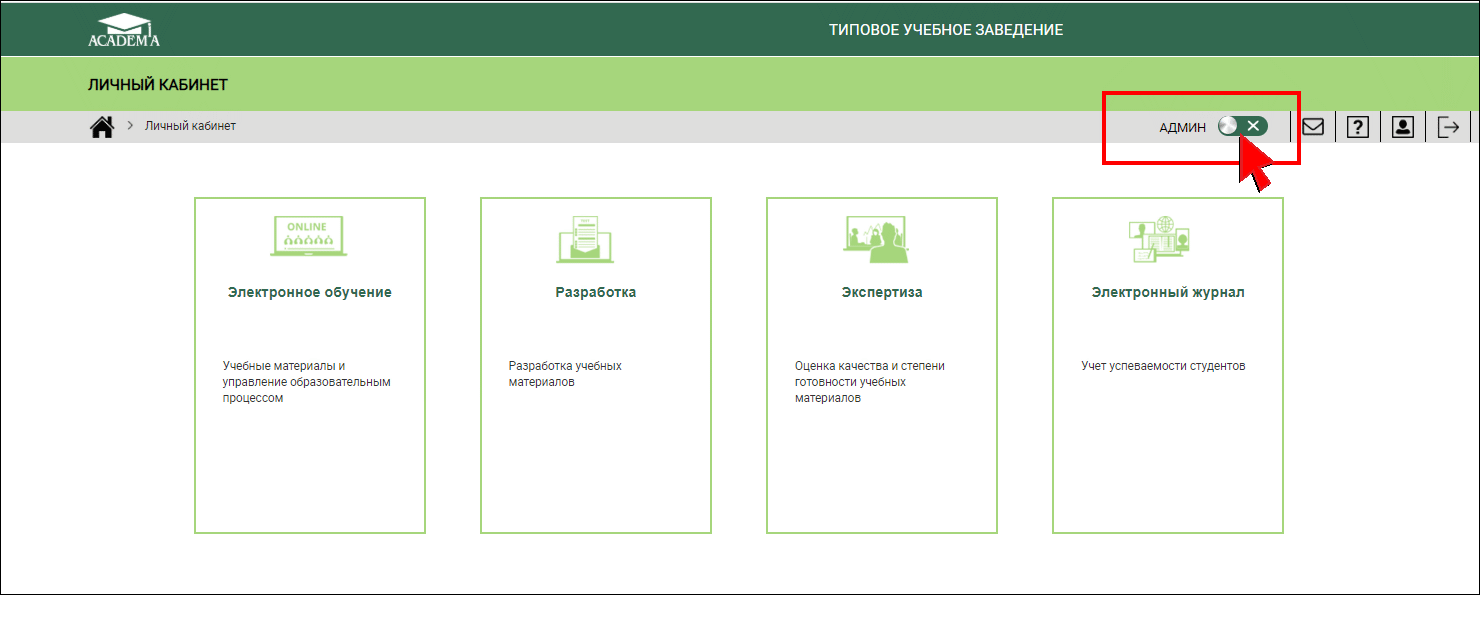 Выбрать в меню “Права управления группами”. Далее для добавления преподавателя нажать кнопку “Добавить”: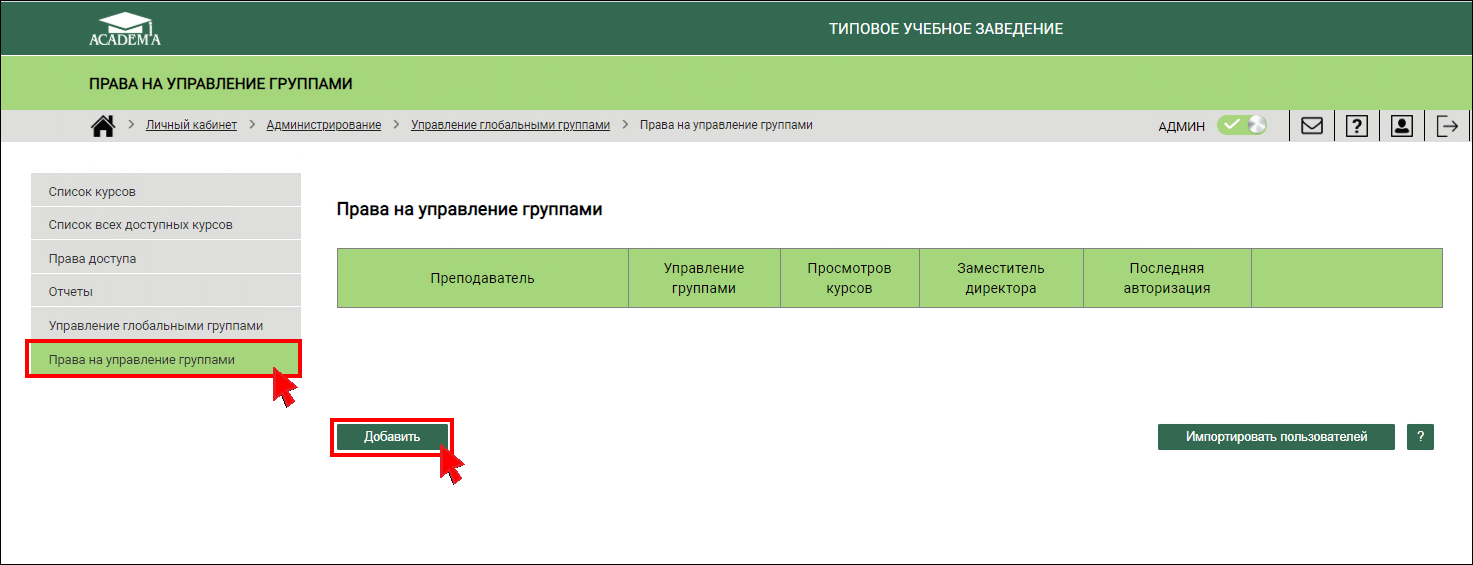 В появившемся диалоговом окне заполнить обязательные поля и нажать кнопку “Добавить”: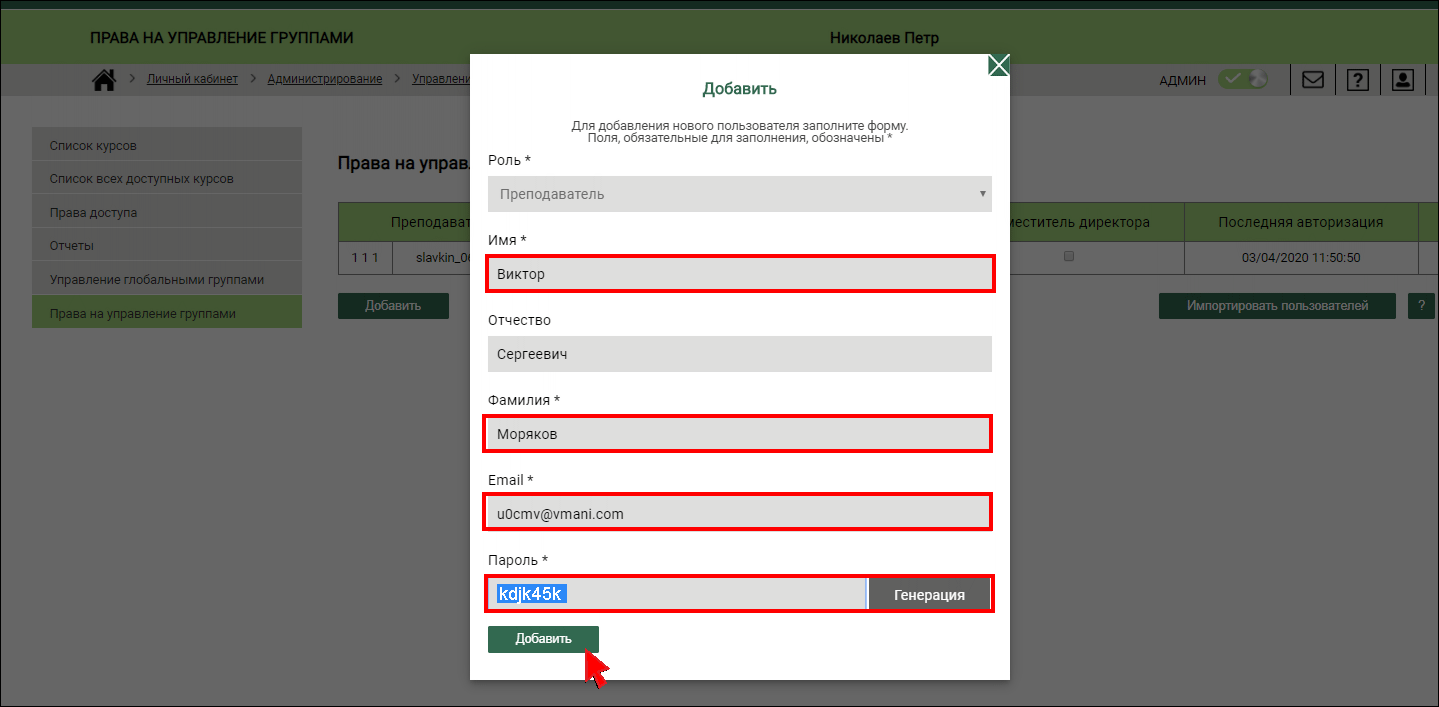 После этого в списке появится добавленный преподаватель, для которого вы можете разрешить/запретить управление группами и просмотр курсов, а также отправить повторное приглашение на его почту.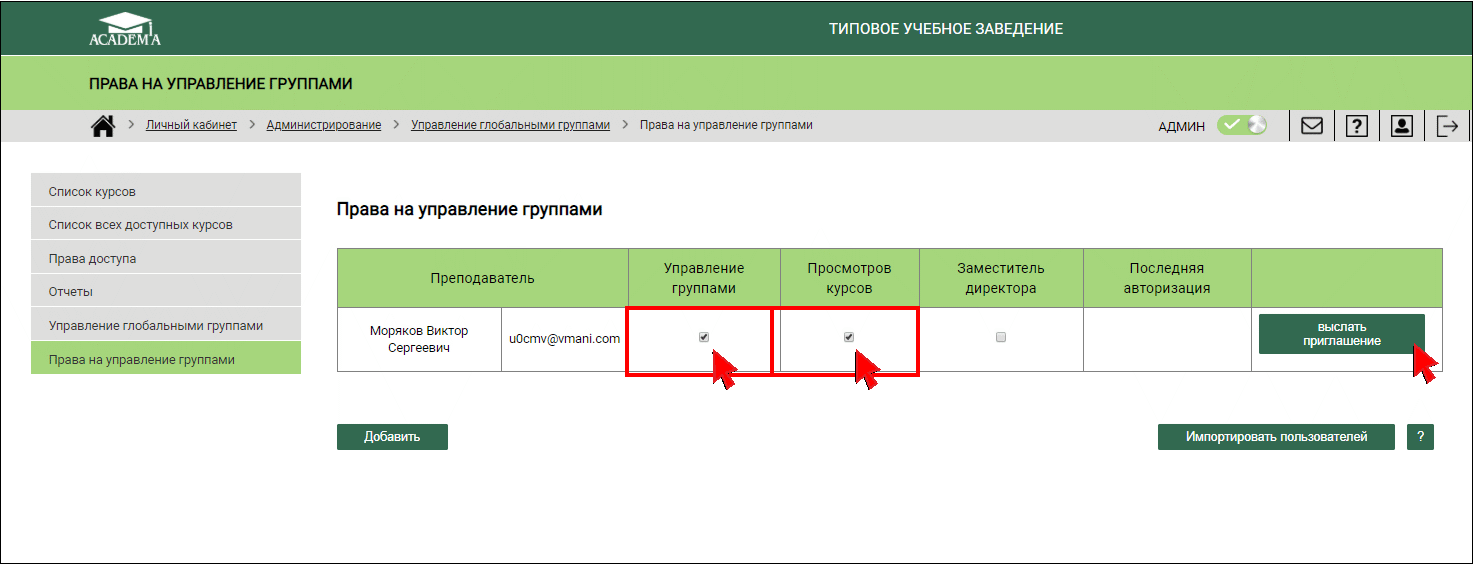 При отправке приглашения преподавателю придет на почту письмо следующего содержания: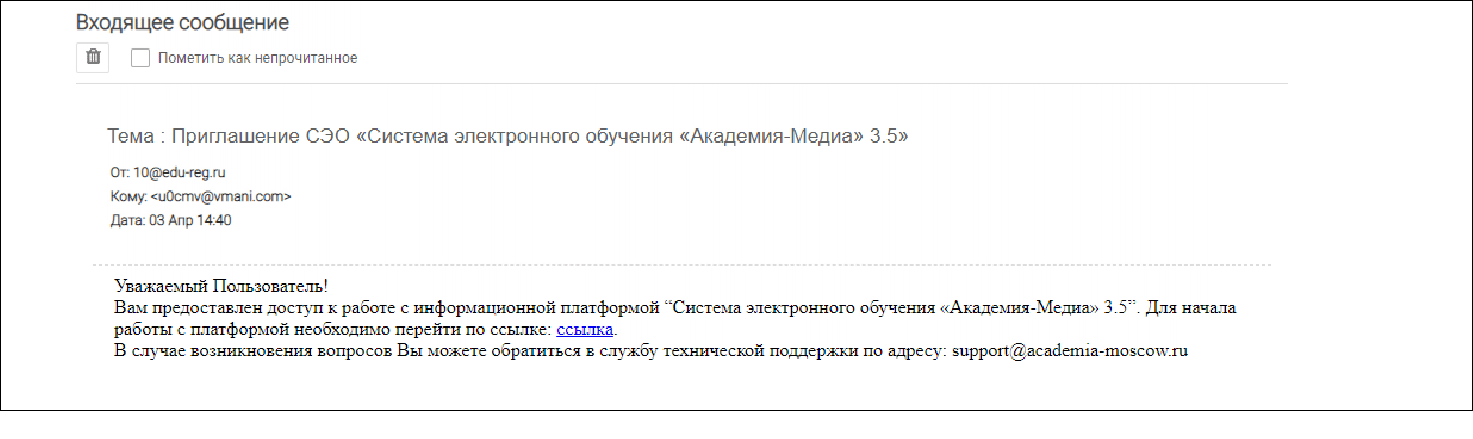 При переходе по ссылке, преподаватель должен будет заполнить недостающую информацию и подтвердить согласие на обработку данных. После этого он сможет перейти к работе с платформой.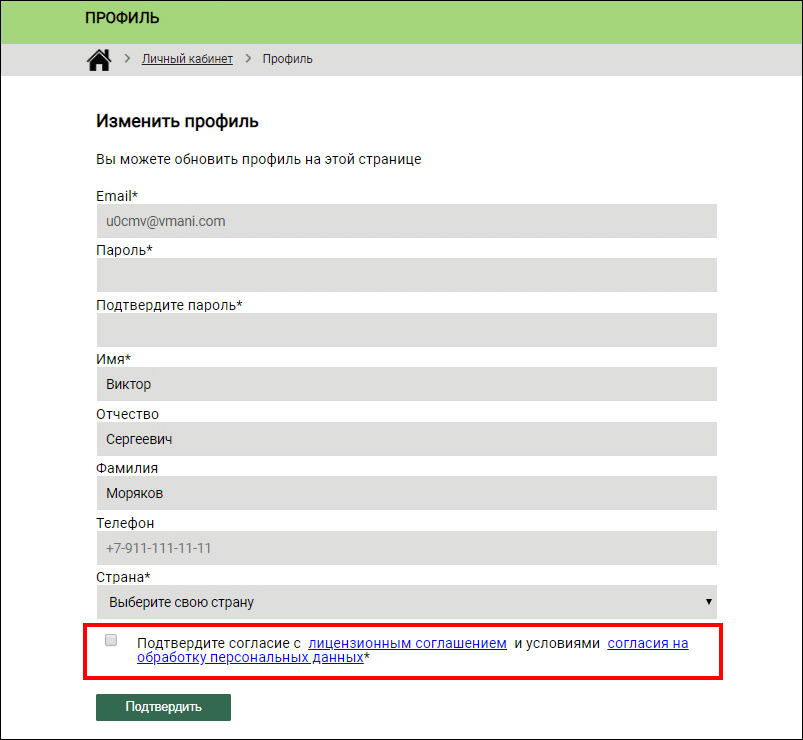 Создание групп Студентов Перейти в панель администрирования (кнопка АДМИН в правом верхнем углу экрана):Выбрать в меню “Управление глобальными группами”. Далее для добавления группы нажать кнопку “Добавить группу”: 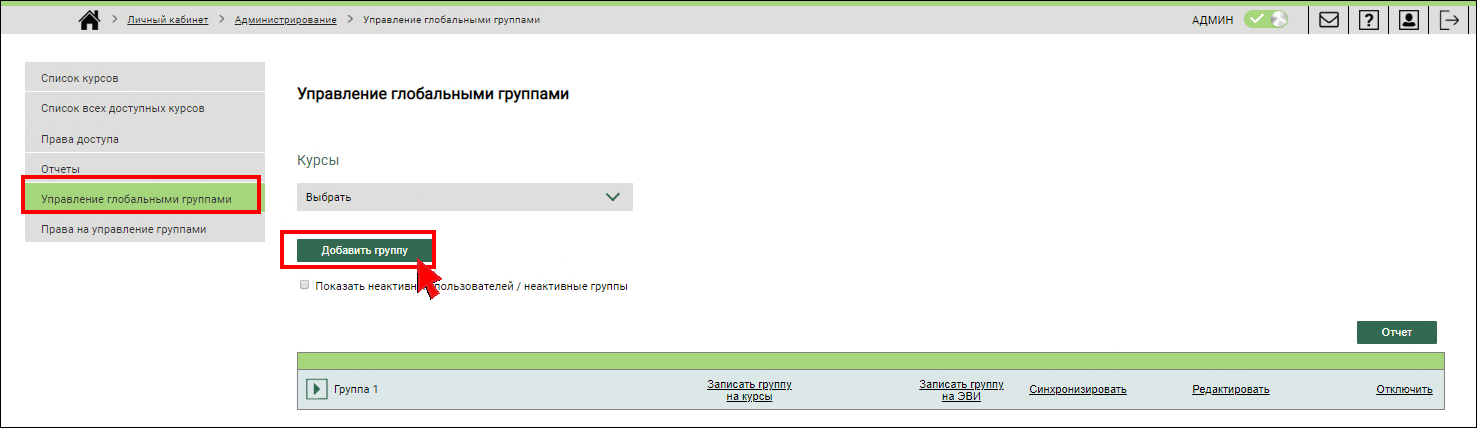 Заполнить поле “Название группы” и нажать кнопку “Добавить”: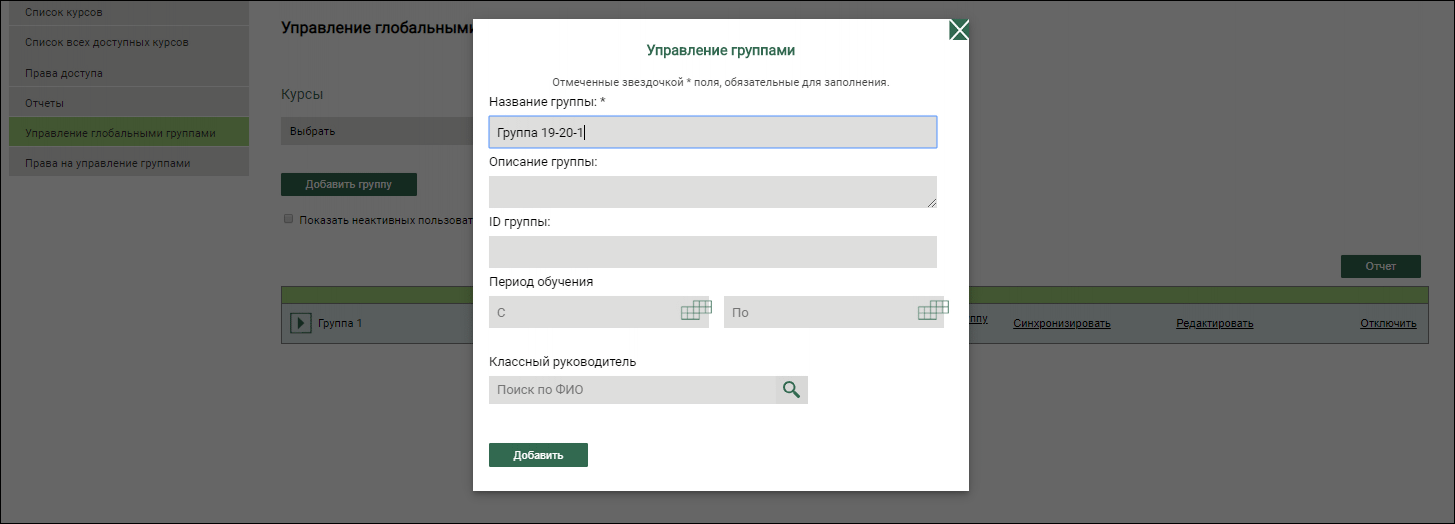 В списке групп появится добавленная вами группа. Далее разверните ее, нажав на стрелку слева от названия. Теперь можно добавлять в группу студентов: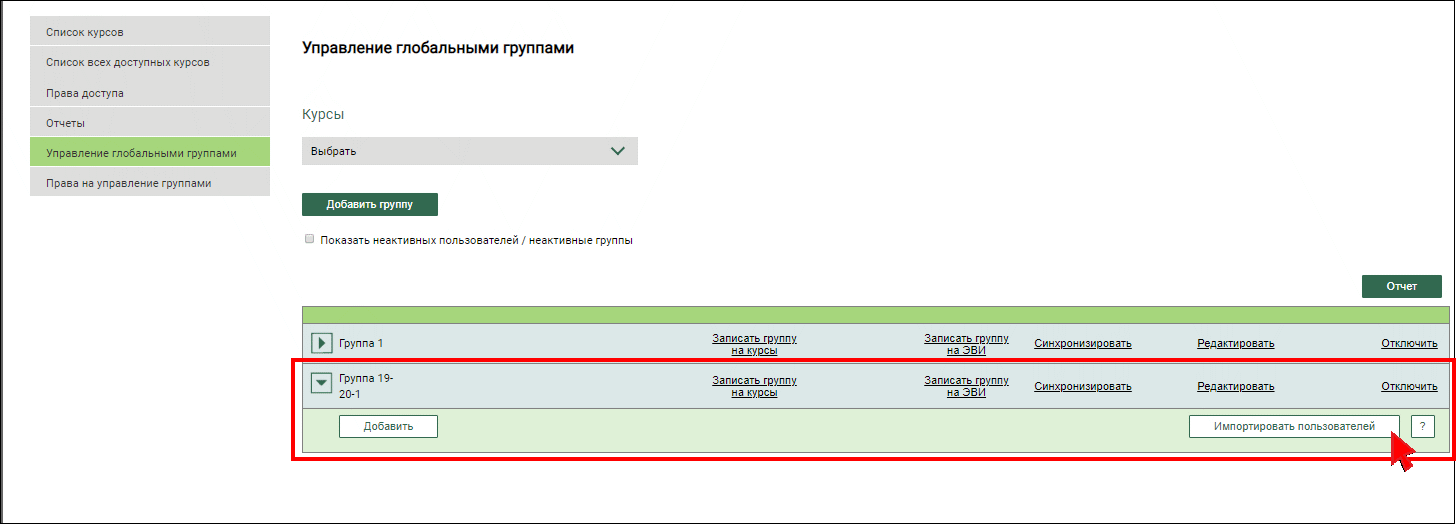 Прежде чем воспользоваться импортом списка студентов, нажмите на знак вопроса (?) справа от кнопки импорта и скачайте шаблон в формате .csv по ссылке из появившегося модального окна: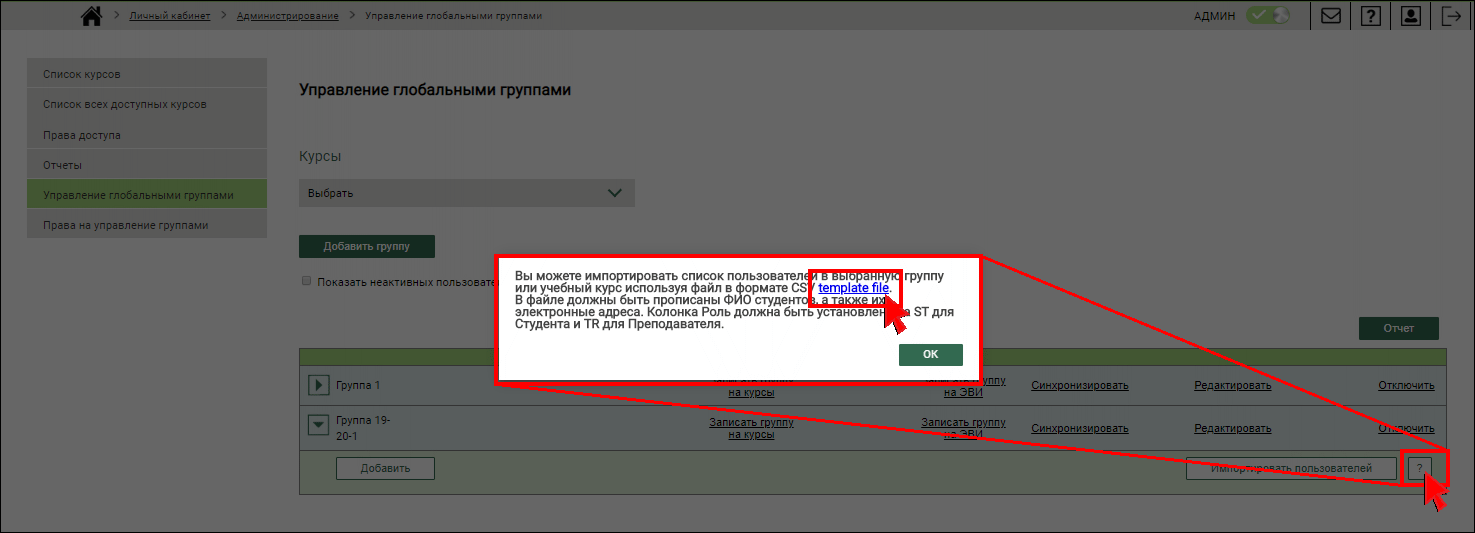 Шаблон в формате csv можно редактировать с помощью программы Excel или с помощью текстового редактора, например стандартного приложения “Блокнот”. Заполните шаблон данными студентов по образцу и сохраните на своем компьютере: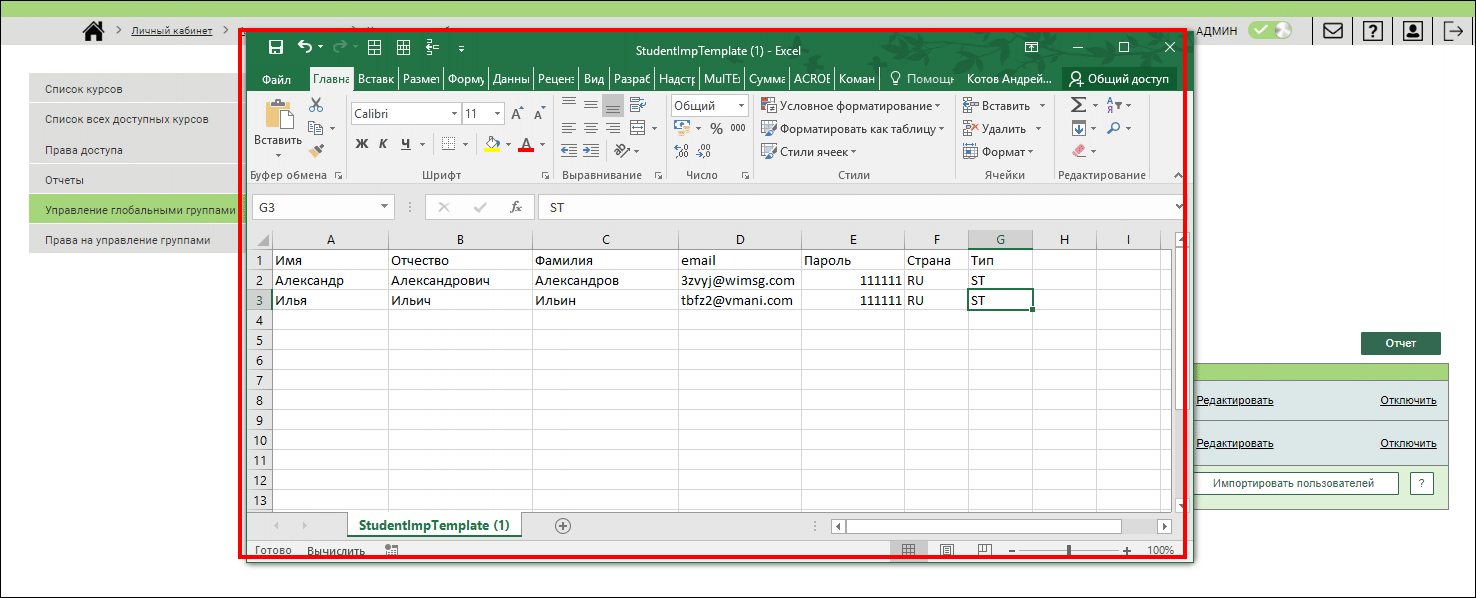 Теперь нажмите кнопку “Импортировать пользователей” загрузите ваш сохраненный файл со списком студентов: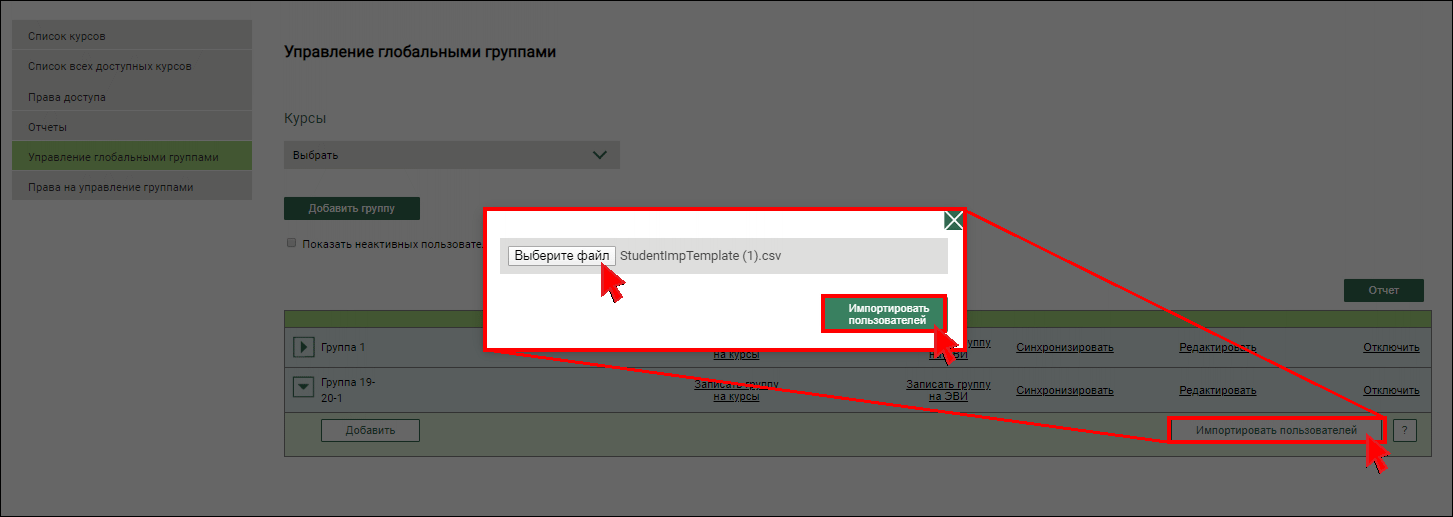 После нажатия в окне импорта кнопки “Импортировать пользователей” ваш список отобразится в таблице на экране. Внимание! Флажок “Активировать загружаемых пользователей должен остаться не установленным, в противном случае пользователям не будут отправлены уведомления о подключении: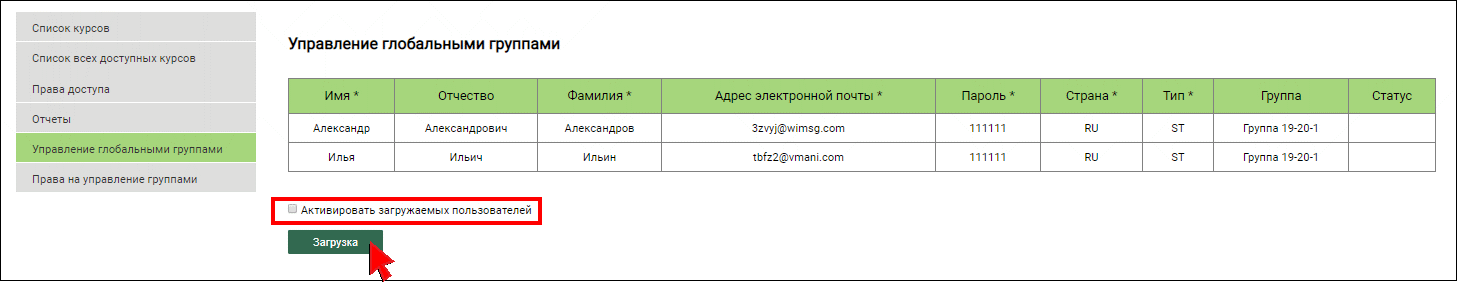 После нажатия кнопки “Загрузка” статусы строк поменяются: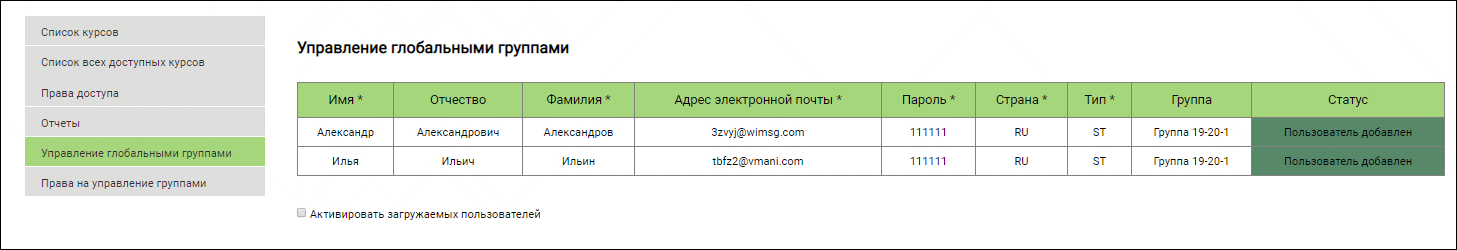 Теперь снова перейдите к управлению глобальными группами, раскройте группу, в которую добавляли студентов и убедитесь, что все студенты успешно добавлены: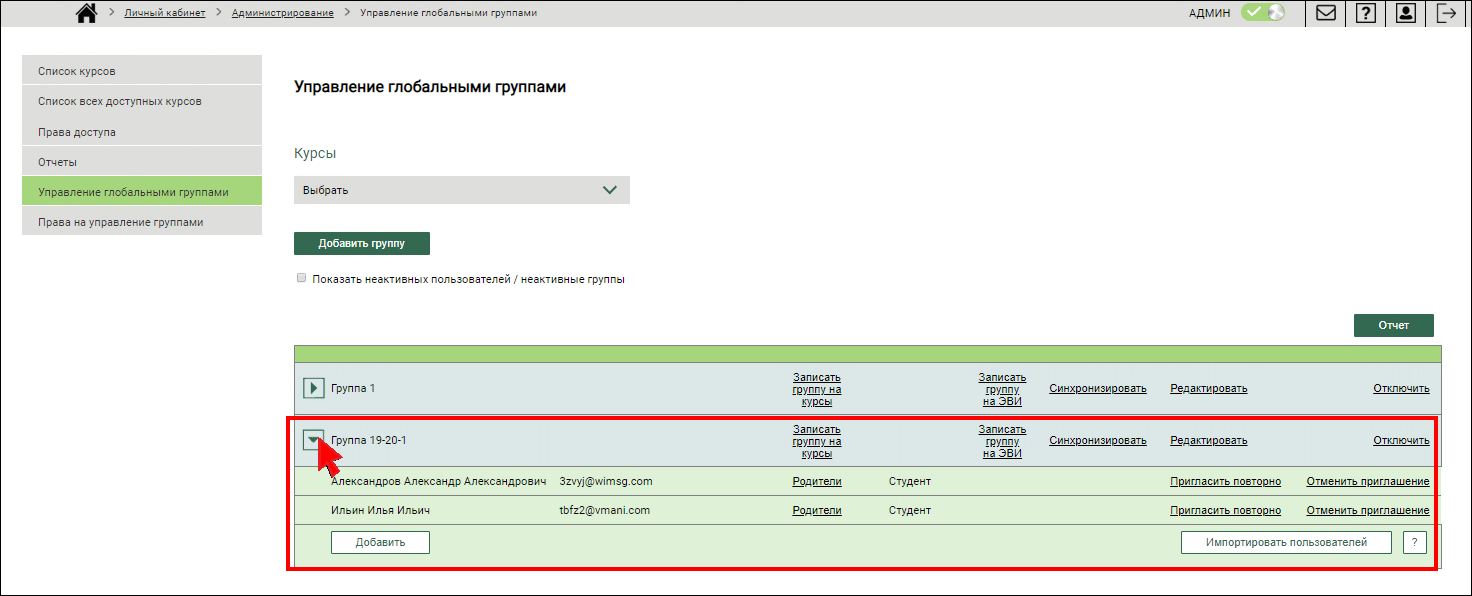 Теперь можно подписывать созданную группу на цифровые учебные материалыПри подключении студентам будут высланы письма со ссылками для авторизации следующего содержания: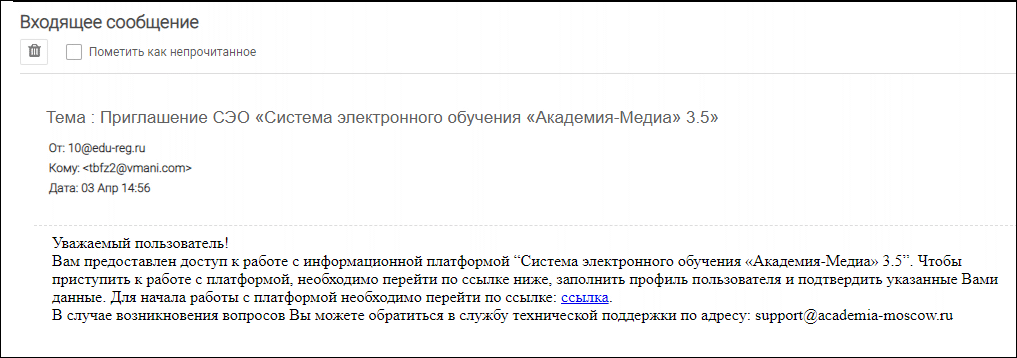 При переходе по ссылке студент должен заполнить недостающую информацию, придумать себе пароль и подтвердить согласие на обработку данных: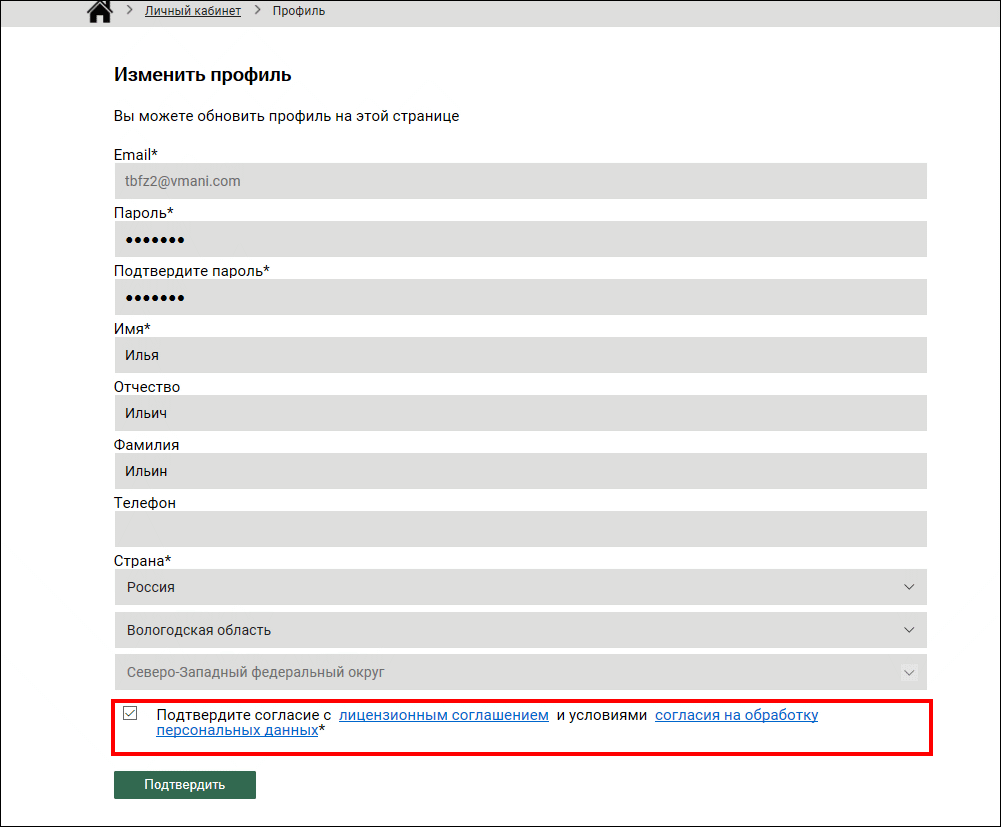 После нажатия кнопки”Подтвердить” студент попадет в свой личный кабинет и сможет приступить к работе с платформой.Просмотр и выбор необходимых цифровых учебных материалов из регионального каталога для использования в ПООLX*JEFuSFAПерейти в панель администрирования (кнопка АДМИН в правом верхнем углу экрана):Перейти в меню “Списки всех доступных материалов”. На экране появится каталог всех доступных в регионе цифровых учебных материалов. Для подключения выбранных учебных материалов необходимо под названием нажать кнопку “Подключить”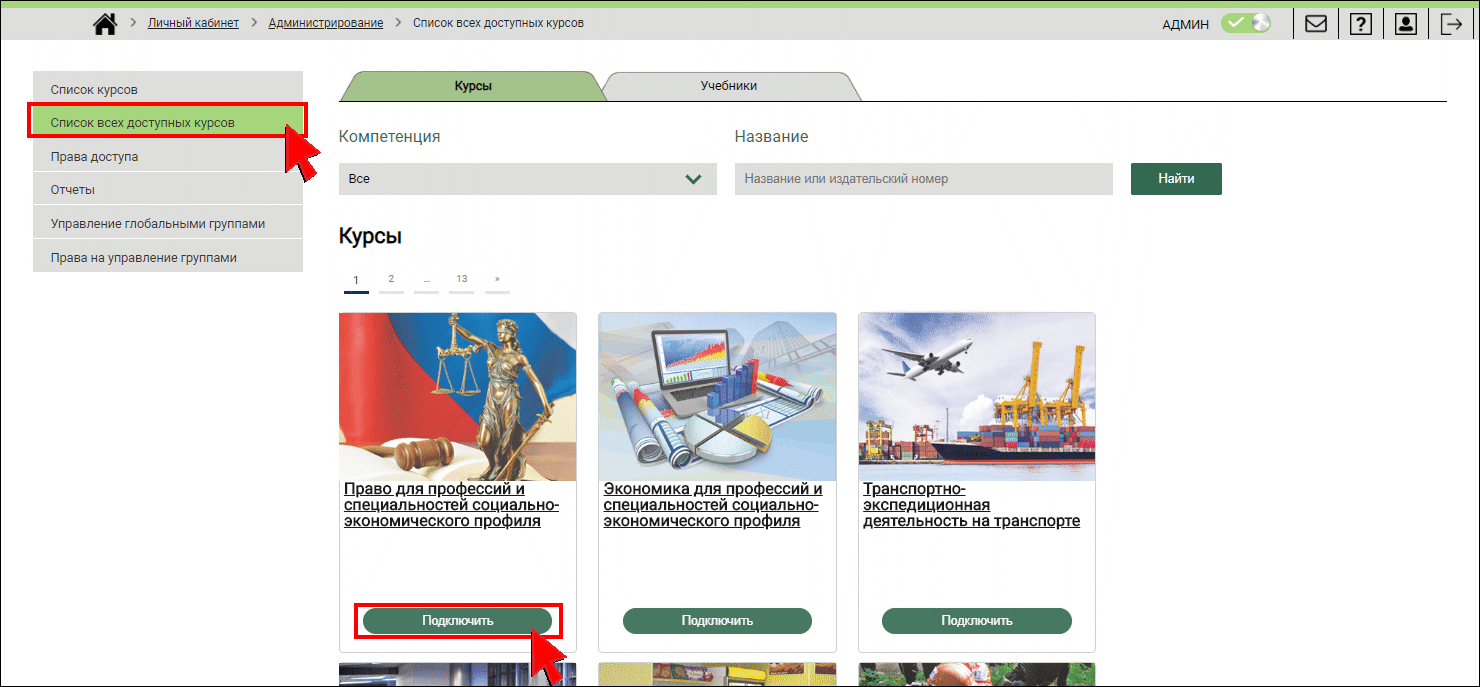 После подтверждения подключения вид кнопки изменится на “Отключить”, а в системе “Электронное обучение” появятся выбранные учебные материалы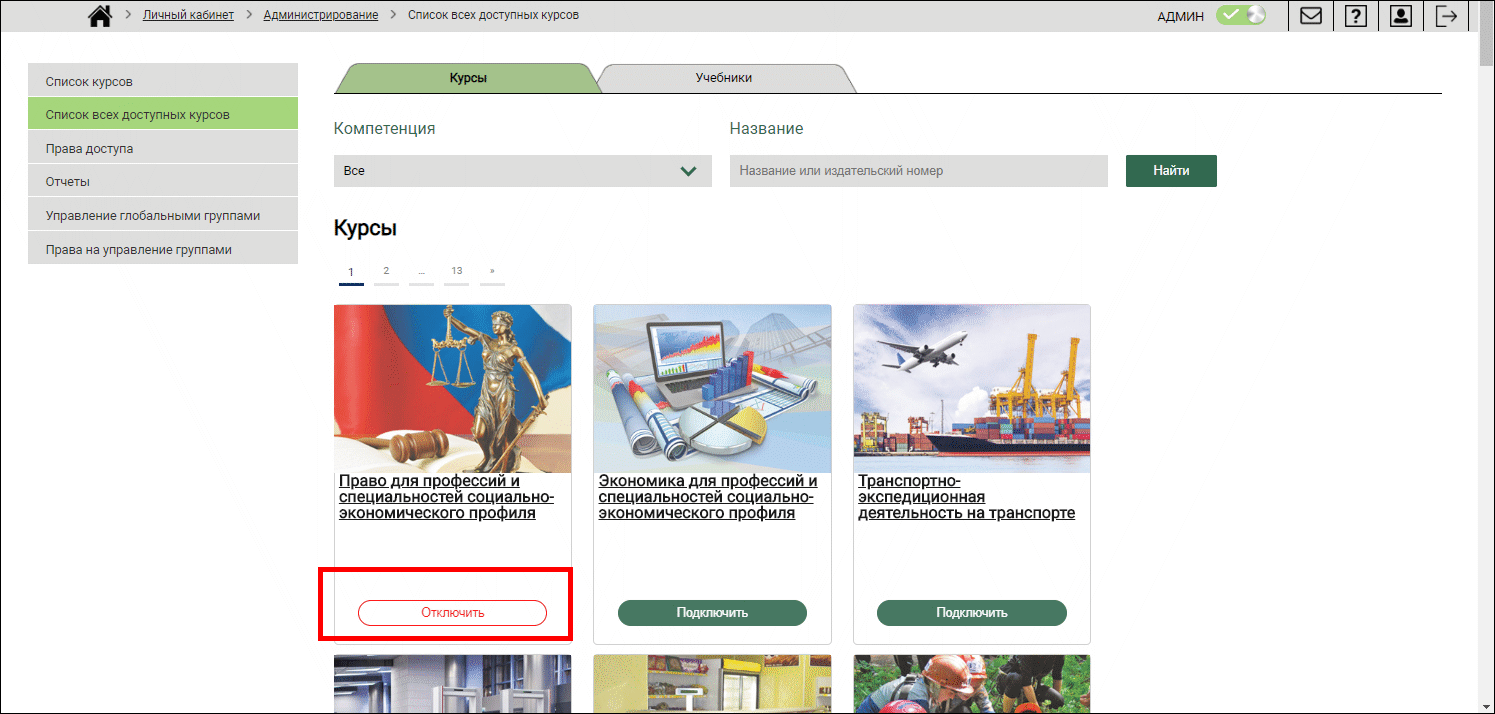 Для проверки подключения, перейдите в систему “Электронное обучение”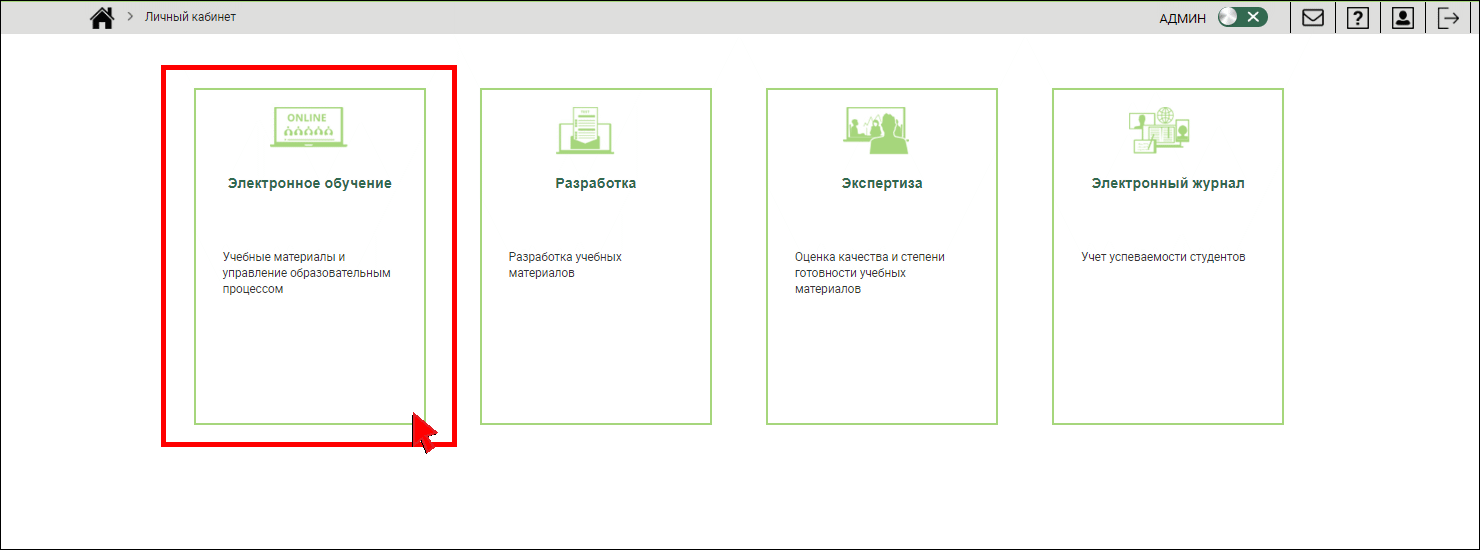 Далее с помощью браузерного поиска (Ctrl+F) найдите подключенный учебный курс: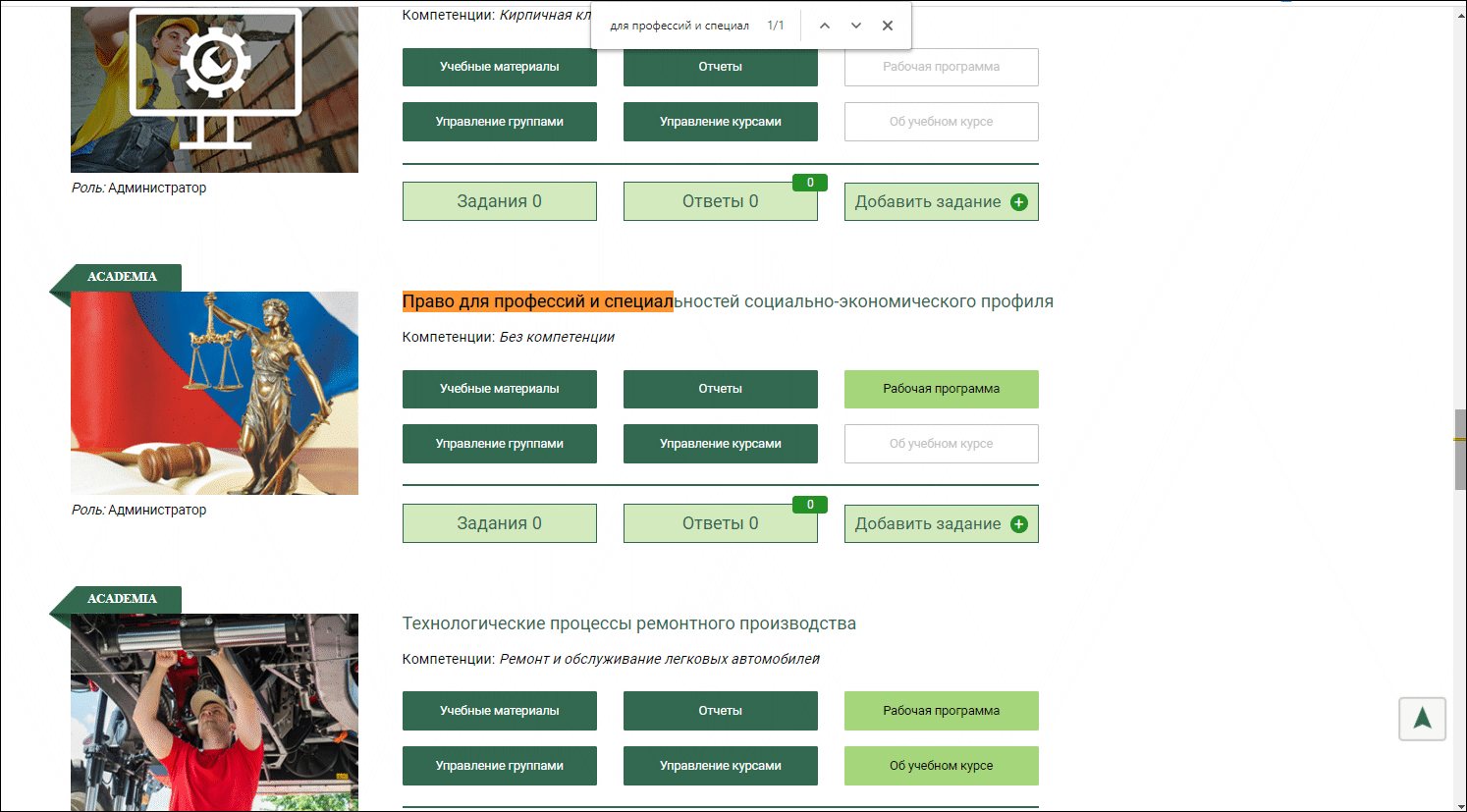 Подключение преподавателей и учебных групп к цифровым учебным материаламПерейти в панель администрирования (кнопка АДМИН в правом верхнем углу экрана):Перейти к управлению глобальными группами. Выбрать одну из ранее созданных групп и нажать на ссылку “Записать группу на курсы”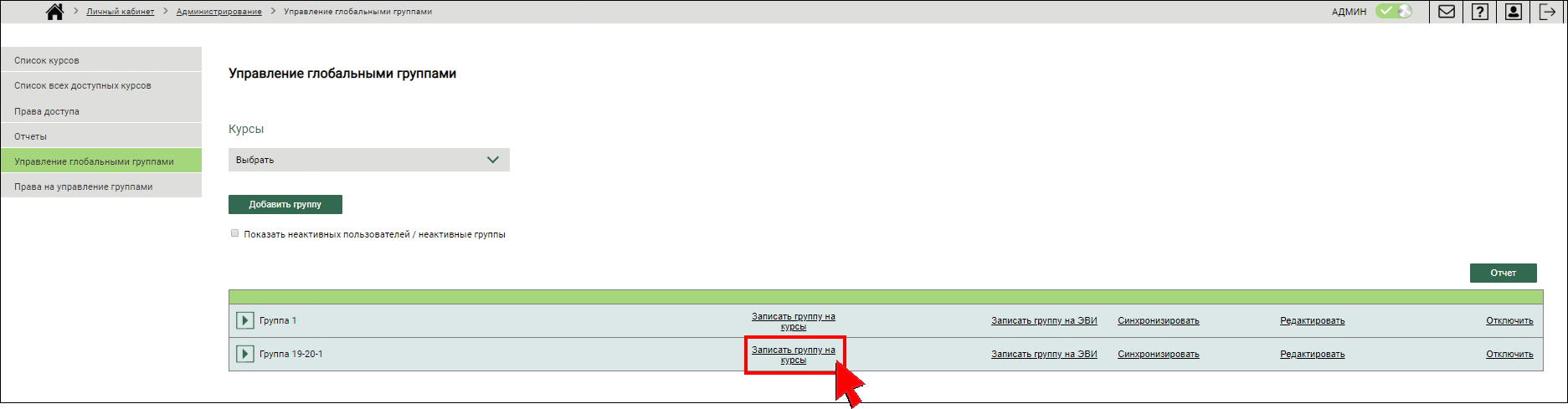 На экране появится список всех подключенных в ПОО учебных материалов. Для подключения группы требуется нажать на ссылку “Подключить”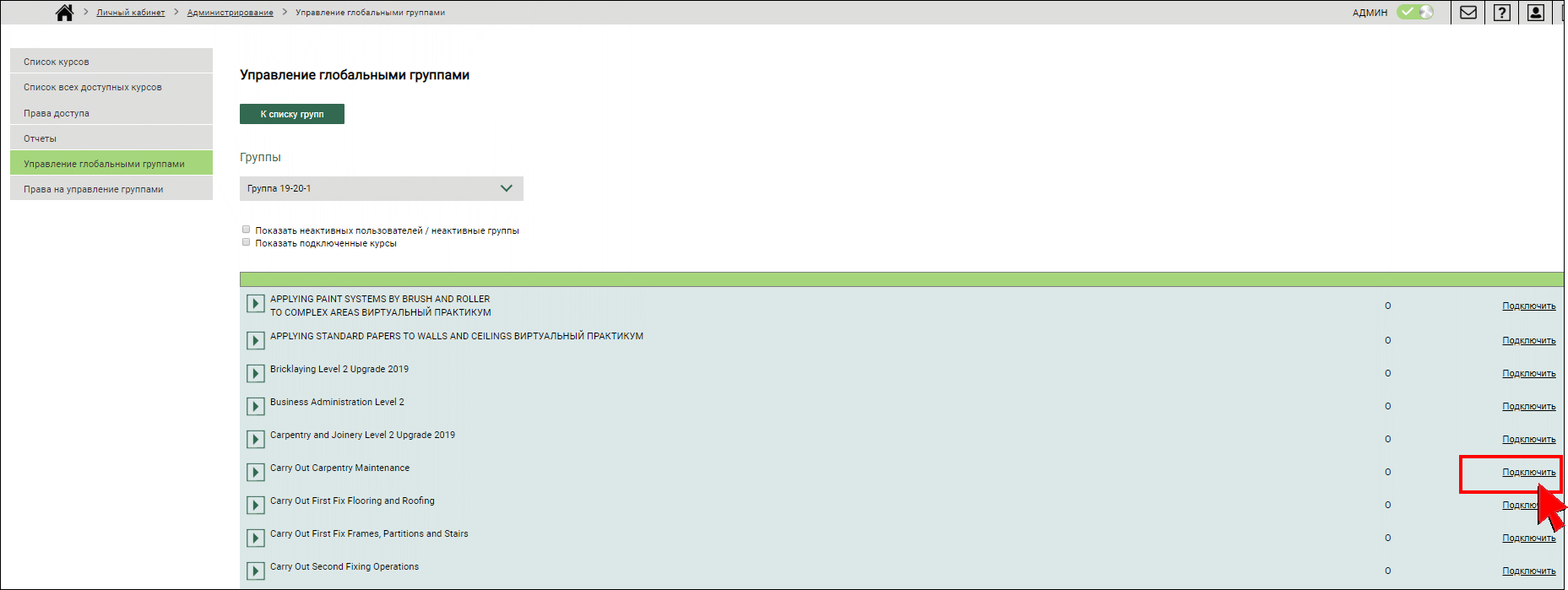 Значение ссылки изменится на “отключить”, а в личных кабинетах студентов в системе “Электронное обучение” появится доступ к изучению подключенных цифровых учебных материалов: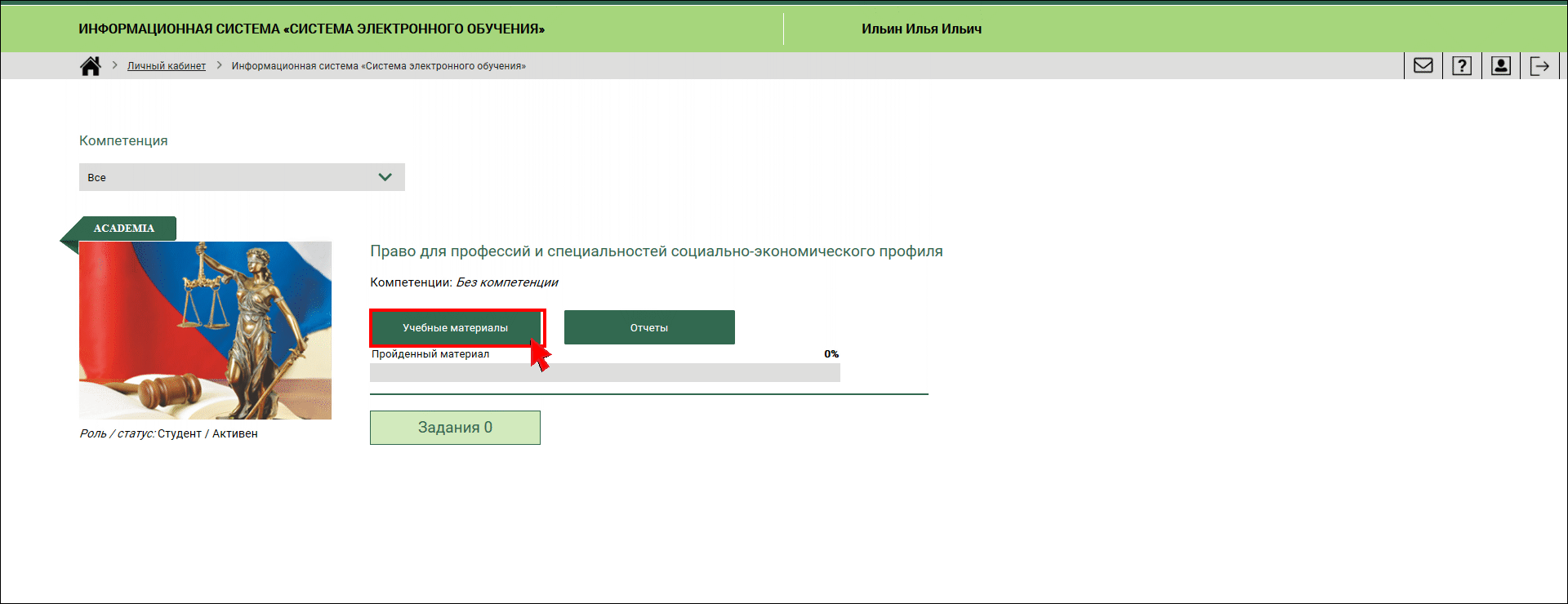 При нажатии на кнопку “Учебные материалы” студенты смогут перейти к изучению этих материалов и выполнению контрольно-оценочных средств: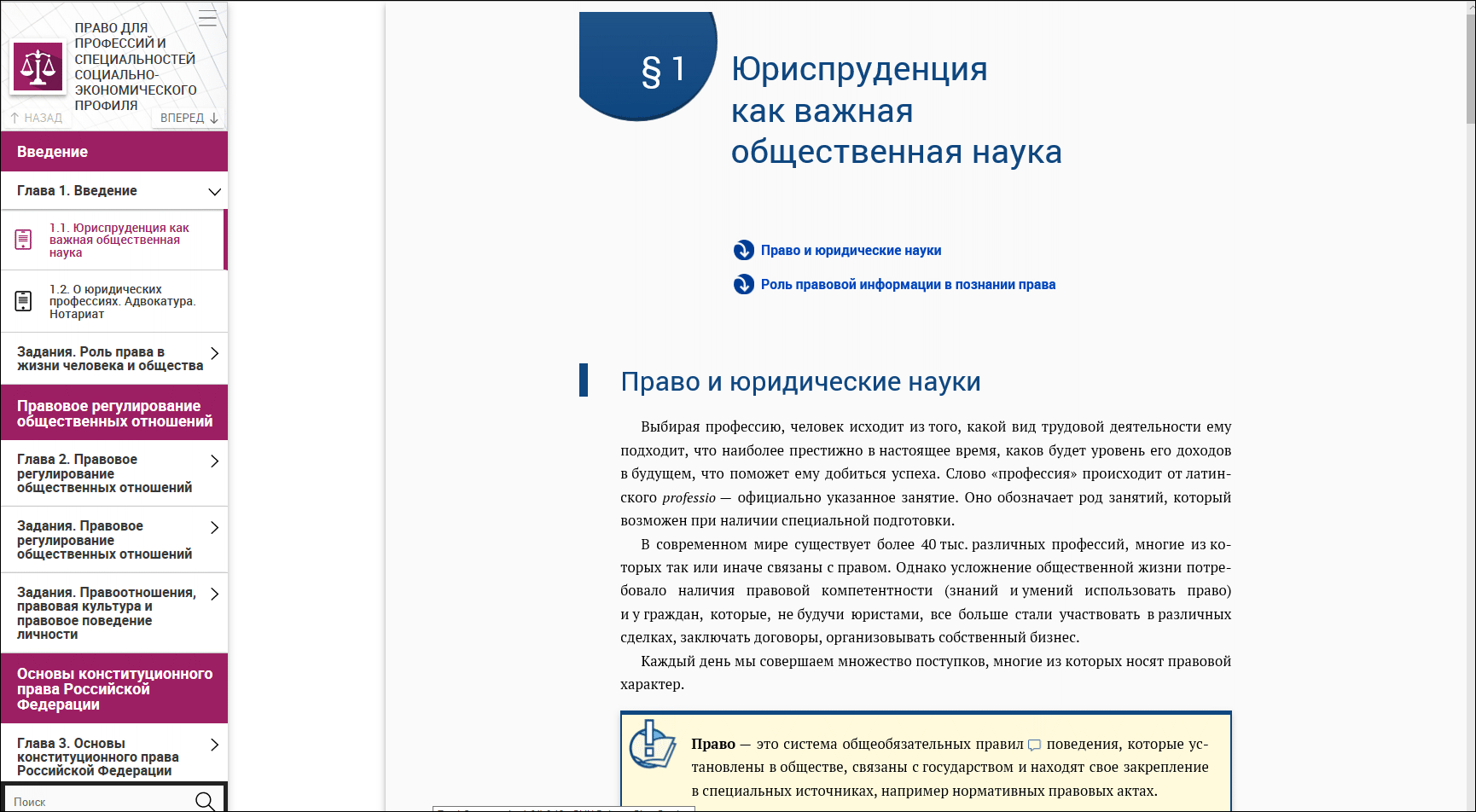 Для подключения преподавателя к учебным материалам, необходимо развернуть подключенный ранее курс, нажав на стрелку справа от его названия. Далее следует нажать кнопку “Добавить существующего пользователя”: 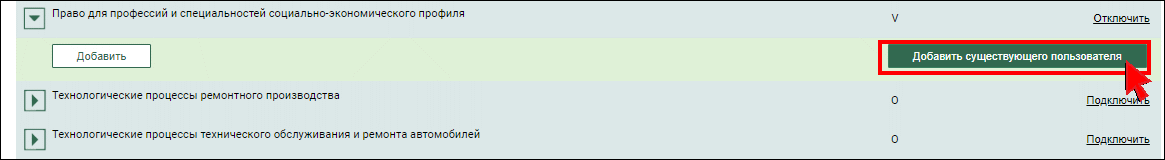 В появившемся модальном окне нужно ввести фамилию преподавателя или его электронный адрес и нажать кнопку “Найти”. Из сформированного списка нужно, отмечая галочкой, выбрать одного или нескольких преподавателей для подписания на курс с выбранной группой и нажать кнопку “Сохранить”: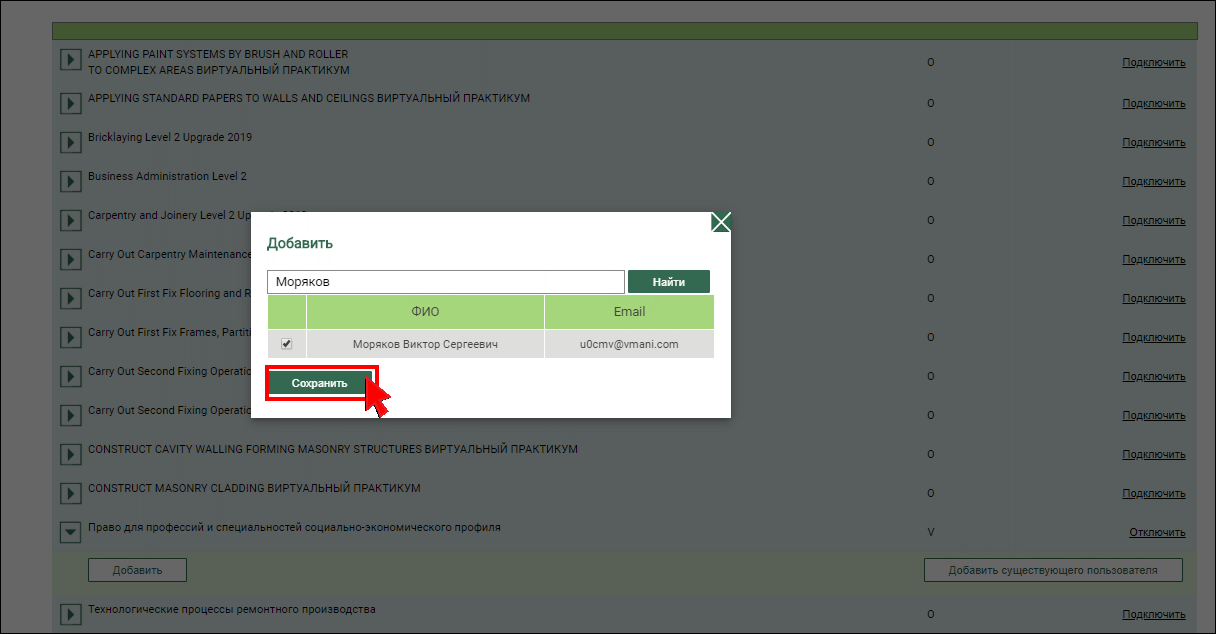 После этого у выбранных преподавателей в системе “Электронное обучение” будут доступны соответствующие курсы, отчетность по группам и возможность размещать онлайн-задания для групп и отдельных студентов.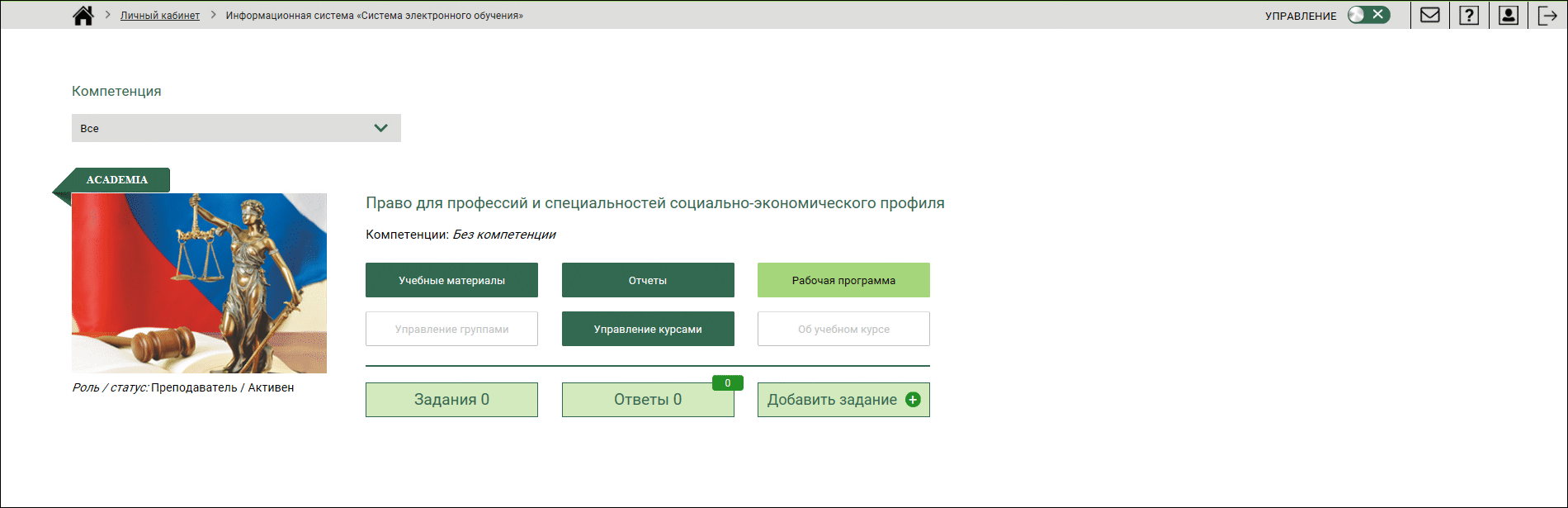 Краткие инструкции для ПреподавателейВход в платформуПосле того, как Администратор ПОО подключит преподавателя к платформе, на почту преподавателя придет письмо следующего содержания:Для входа в платформу преподавателю необходимо пройти по ссылке из полученного письма, в появившейся форме заполнить недостающую информацию и подтвердить согласие на обработку данных.После подтверждения система осуществит переход в личный кабинет преподавателя. Для работы с цифровыми учебными материалами и группами студентов требуется перейти в систему “Электронное обучение”: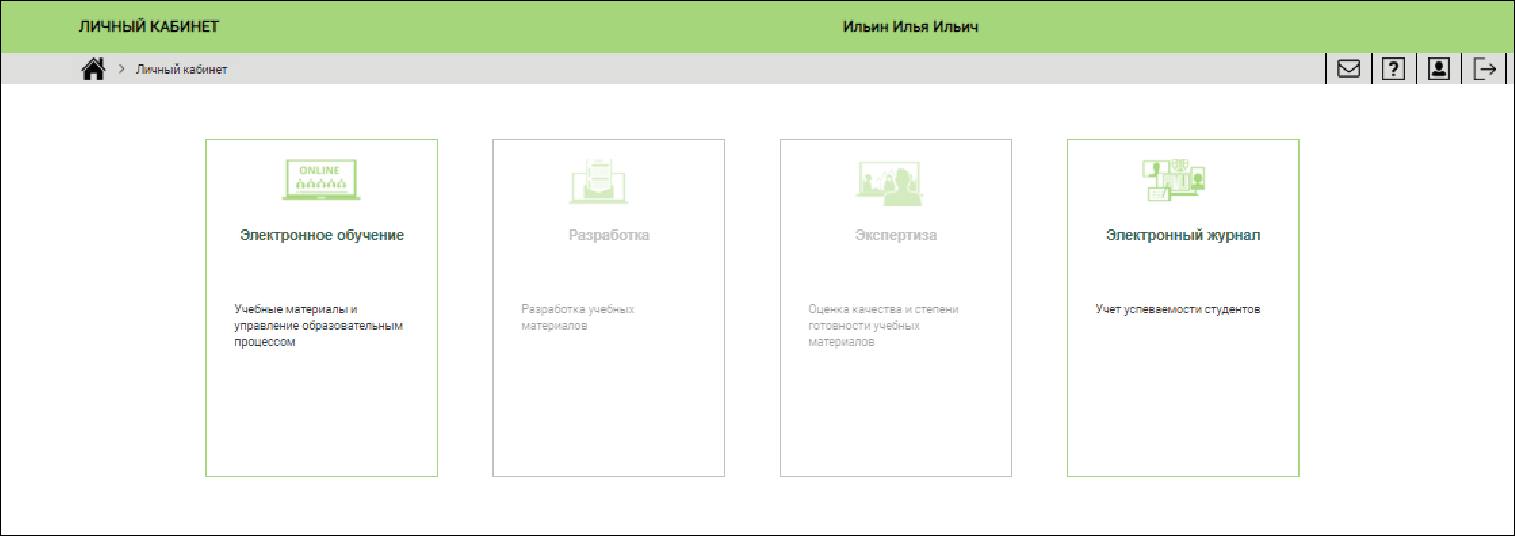 Повторный вход на платформу может осуществляться по ссылке из полученного письма.После авторизации на платформе Преподаватель:получит доступ к цифровым учебным материалам;сможет размещать неформализованные онлайн-задания для групп и отдельных студентов;вести электронный журнал;наблюдать учебные результаты групп и отдельных студентов онлайн;управлять учебными курсами;разрабатывать собственные учебные материалы;Система “Электронное обучение”Переход в систему “Электронное обучение” осуществляется с главной страницы платформы:В системе “Электронное обучение” доступны цифровые учебные материалы, на которые подписан Преподаватель: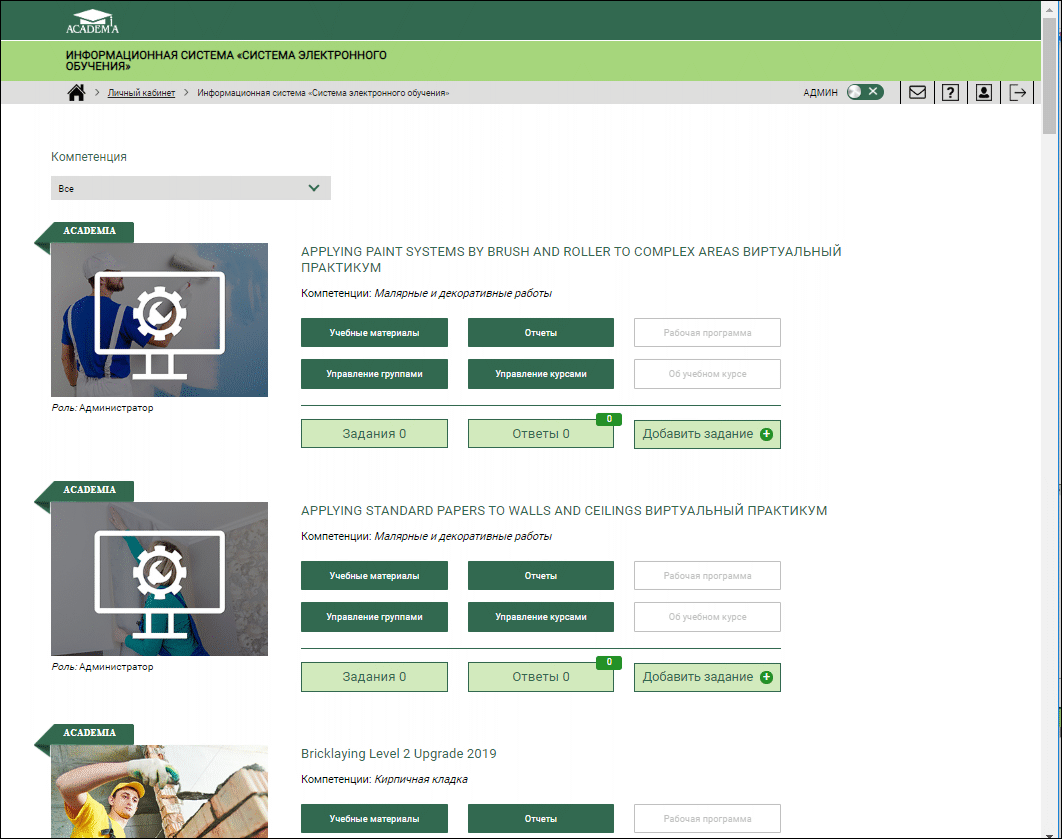 Для каждого подключенного курса Преподавателю доступны следующие возможности:Просмотр всех материалов курса;Просмотр с помощью набора отчетов учебных результатов групп и отдельных студентов;Возможность открывать/закрывать доступ к отдельным частям курса для групп или отдельных студентов, формируя таким образом индивидуальную траекторию обучения;Возможность размещения и проверки неформализованных онлайн заданий;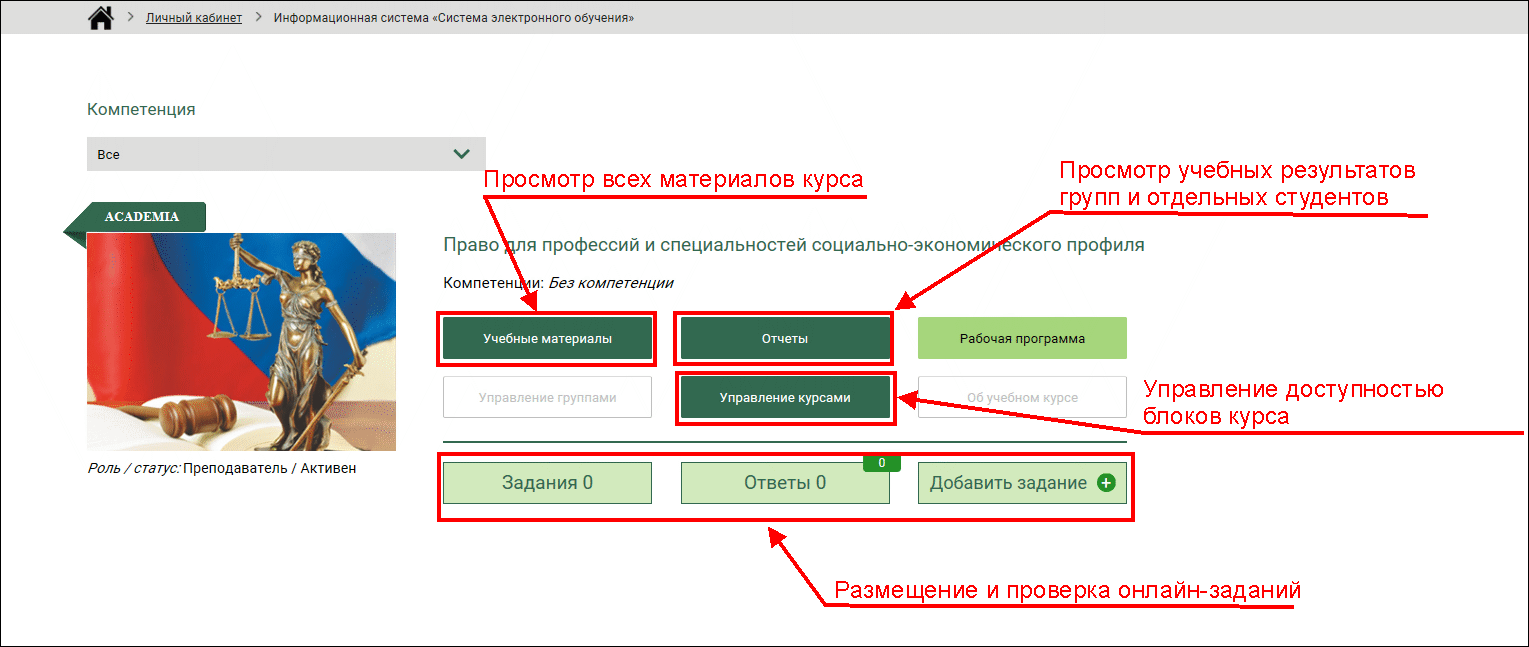 Онлайн-заданияДля добавления нового онлайн-задания требуется нажать кнопку “Добавить задание”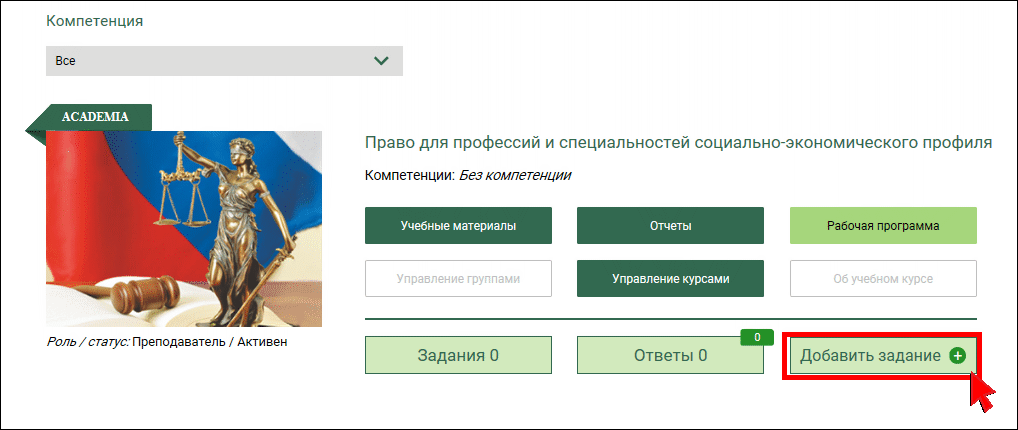 В появившемся диалоговом окне выбрать тип задания:Проверочное – с оценкойИнформационное – без оценки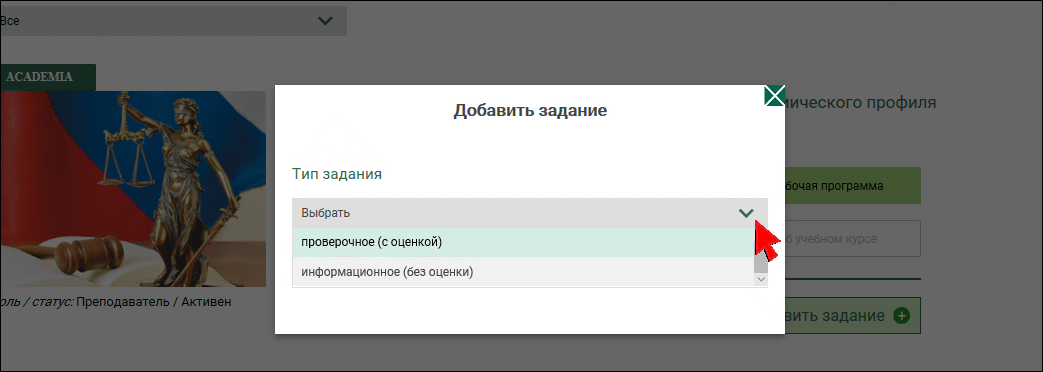 Далее заполните обязательные параметры задания и нажмите кнопку “Сохранить”: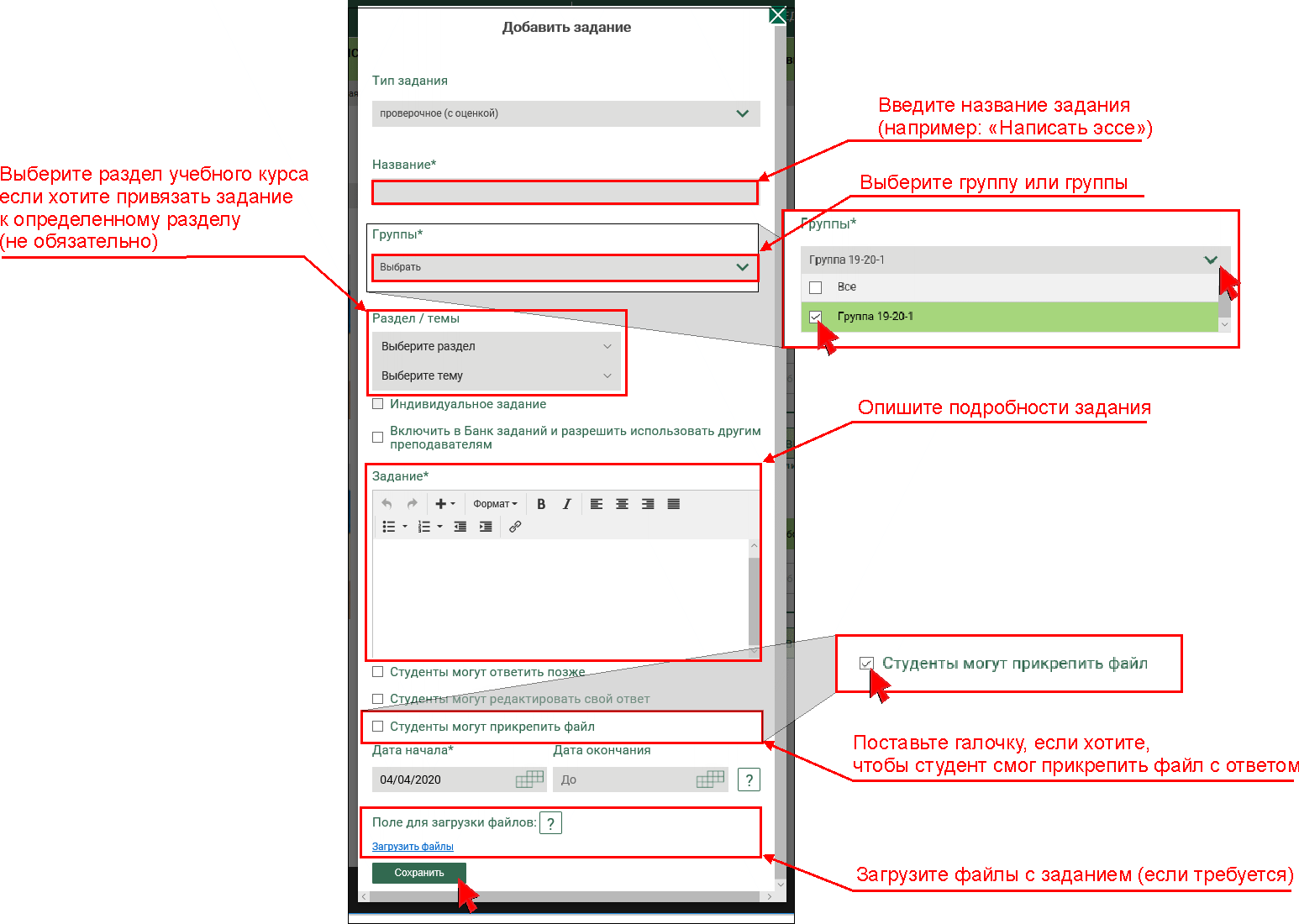 После этого у курса значение кнопки “Задание” будет показывать количество созданных заданий: 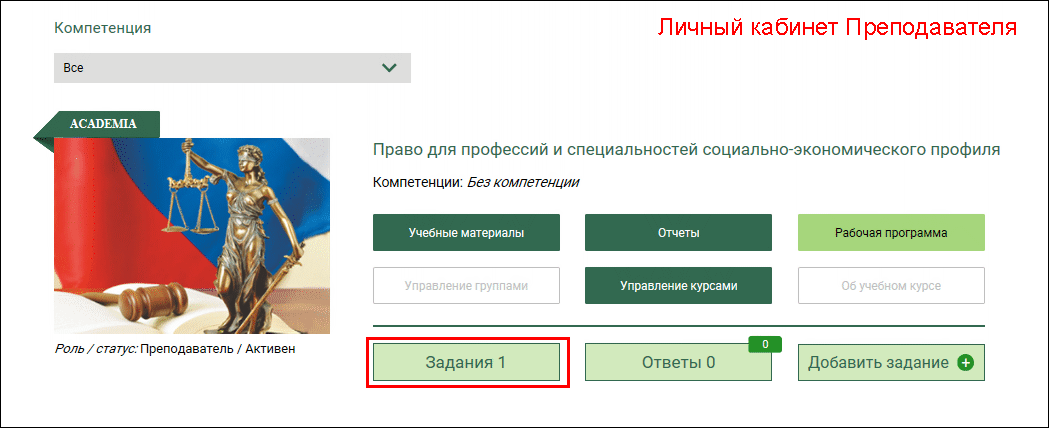 Студенты при этом увидят, что к данному курсу появилось новое задание: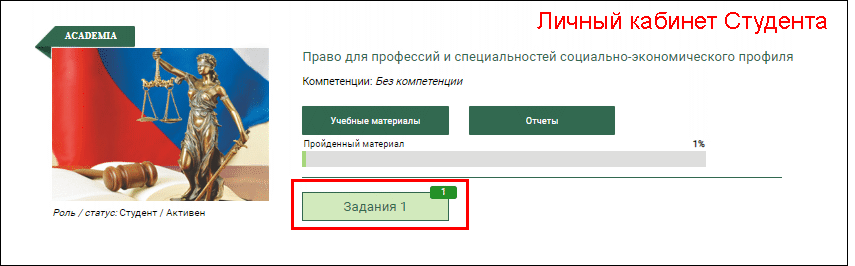 Когда студенты разместят ответы у Преподавателя отобразится количество ответов на кнопке “Ответы”: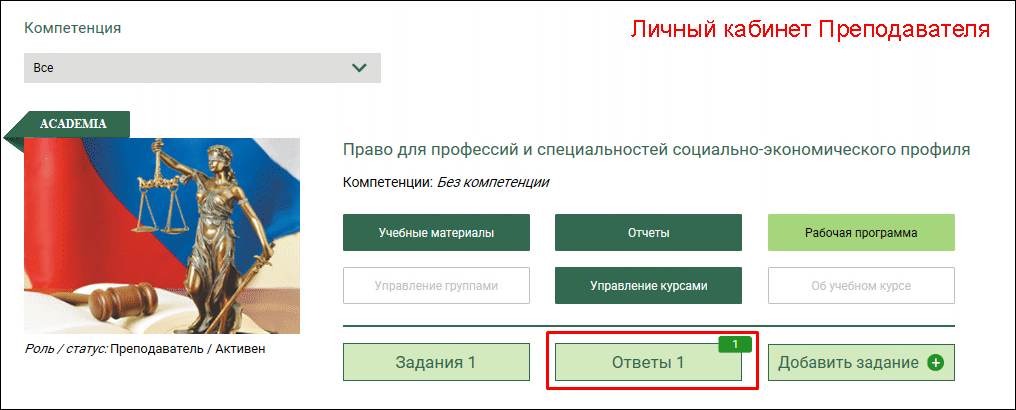 При проверке заданий Преподаватель может просматривать файлы, прикрепленные студентом, проставлять оценку, отправлять задание на доработку: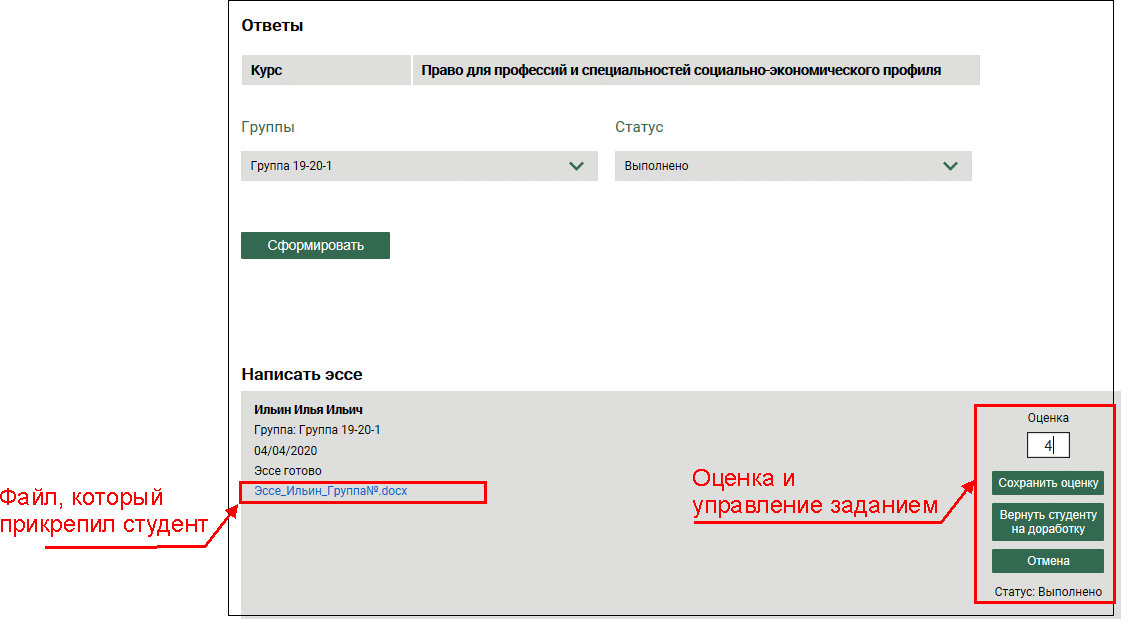 Краткие инструкции для СтудентовВход в платформуПосле того, как Администратор ПОО подключит группу студента к платформе, на почту студента придет письмо следующего содержания:Для входа в платформу студенту необходимо пройти по ссылке из полученного письма, в появившейся форме заполнить недостающую информацию и подтвердить согласие на обработку данных.После подтверждения система осуществит переход в личный кабинет студента. На экране отобразится набор доступных систем платформы:Повторный вход на платформу может осуществляться по ссылке из полученного письма.После авторизации на платформе Студент сможет:изучать подключенные им цифровые учебные материалы;выполнять тестовые и контрольные задания из учебных курсов;выполнять онлайн-задания, размещенные преподавателями;видеть свой прогресс по каждому электронному курсу;видеть свои оценки в электронном журнале;Система “Электронное обучение”Переход в систему “Электронное обучение” осуществляется с главной страницы платформы: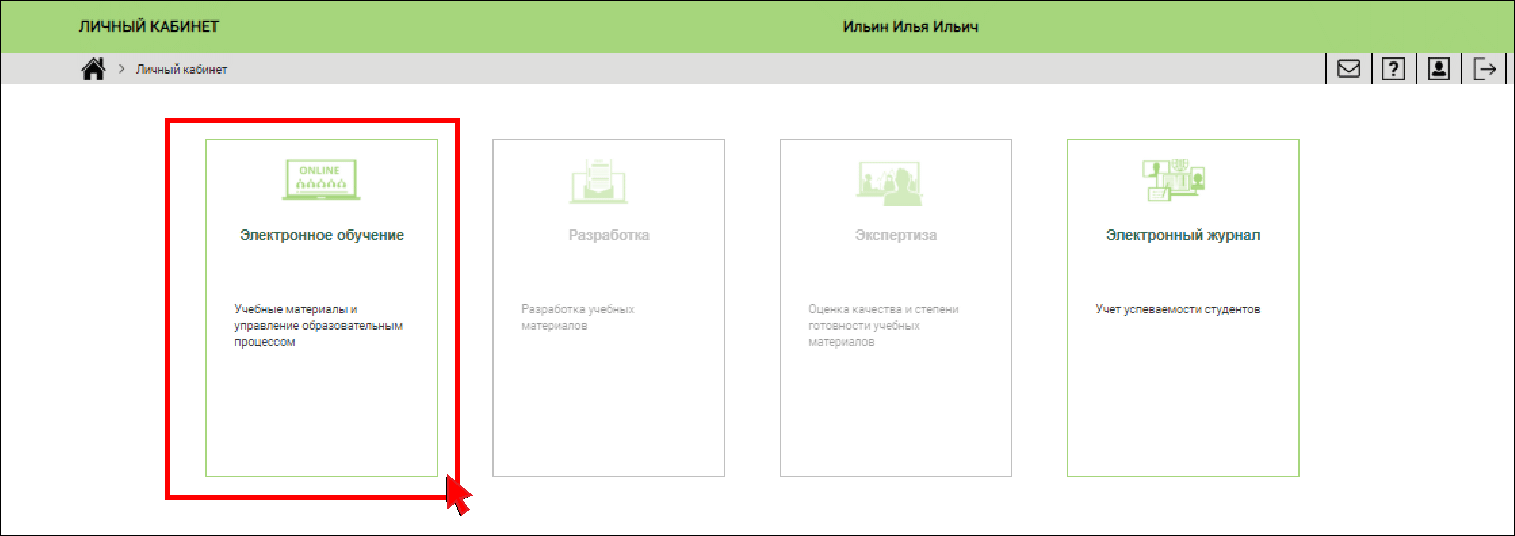 В системе “Электронное обучение” доступны цифровые учебные материалы, на которые подписан Студент: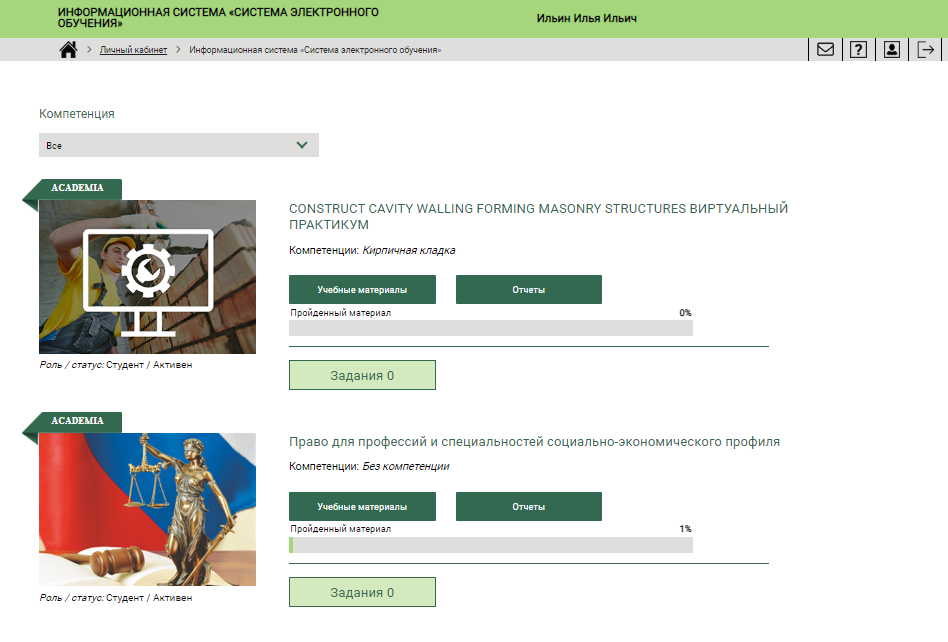 Для каждого подключенного курса Студенту доступны следующие возможности:Изучение материалов курса (Кнопка “Учебные материалы”);Выполнение контрольных и тренировочных заданий  (Кнопка “Учебные материалы”);Просмотр своих учебных результатов с помощью отчетов и шкалы прогресса  (Кнопка “Отчеты”);Получение онлайн-заданий, выполнение и размещение ответов на полученные онлайн-задания (Кнопка “Задания”);